Fy nyddiadur cur pen     Enw …………………………………….Cofnodwch bob cur pen nid dim ond y rhai drwg. Cwblhewch mor llawn ag y gallwch a dewch â'r ddalen hon i'ch apwyntiad dilynolDyddiad ac amser cychwynDyddiad ac amser wedi gorffenLefel poen (defnyddiwch y raddfa weledol)Ble ydych chi'n teimlo'ch cur penSbardun neu arwyddion rhybuddioMeddyginiaeth a ddefnyddir. Sawl gwaith?Symptomau eraill ar y pryd (e.e. chwydu)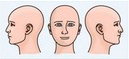 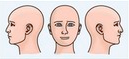 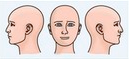 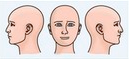 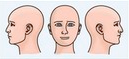 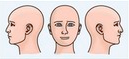 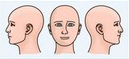 